VABILO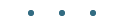 Delavnica: Spletna prodaja na platformi ETSYKaj: brezplačna delavnica Spletna prodaja na platformi ETSYKdaj in kje: v torek 7.1.2020 od 16.00 do 18.30, v prostorih Rokodelskega centra Ribnica, Cesta na Ugar 6, 1310 RibnicaKomu je namenjena: podjetjem, podjetnikom in potencialnim podjetnikom iz JV SlovenijeJe slovenski trg za vaše izdelke premajhen? Ste že slišali za Etsy, pa ne veste, kje začeti? Ste morda že odprli trgovino Etsy, pa ste naleteli na težave, ki jih ne znate rešiti?Pridružite se nam na predavanju, na kateri boste izvedeli najnovejše informacije o prodaji na Etsyju, spoznali, kako vzpostaviti Etsy trgovino in kakšnim pastem se morate pri tem izogniti.Znanja o načrtovanju, vzpostavitvi Etsy trgovine in ‘Etsyjevih pravilih’, vam bodo prihranila marsikatero nevšečnost, na katero boste kot začetniki prej ali slej naleteli.Vsebina delavnice:Postopek odprtja trgovineStroški, povezani s trgovino EtsyKako napisati splošne pogoje, opis izdelovalca, opis izdelka ipd.Etsy algoritemKako napisati naslove in ključne besede (čisto na kratko)Kako najbolje izkoristiti prostor za fotografijeSplošne koristne informacije glede iskanja ključne stranke, marketinga, brandinga ipd.Vprašanja udeležencev. 
 
Delavnico bo izvedla Anita Česnik Mažgon, lastnica trgovine All Little Rockstars  www.etsy.com/shop/AllLittleRockstars) ki je na Etsyju prisotna že od 2012. Anita je ustanoviteljica FB skupine "Slovenski Etsy podjetniki", in "Osnove prodaje na Etsy" in na to temo tudi predava širom Slovenije.Prijave: Prijave so obvezne, sprejemamo jih do  petka, 3.1.2020, na POVEZAVI.Več informacij: Marija Martinčič Bauman, 041 759 762 ali marija.bauman@rc-kocevjeribnica.siZa SPOT Svetovanje Jugovzhodna Slovenija dogodek koordinira Razvojni center Kočevje Ribnica, v sodelovanju z Občino Ribnica.